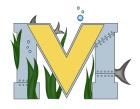 			FINAL PROJECT PROPOSALNames:  Eric Woulds & Ben LyonsProject: 3D printing Part A:  Project Ideas & Objectiveslearning how to use 3D printer/ 3D scanner (testing)phone cases- We plan to print some phone cases to make ourselves familiar with the 3D printing before doing the NBCC project. the nbcc projectPart B:  Electronic Resourceshttp://www.instructables.com/id/How-to-create-your-own-3D-Printed-iPhone-Case-from/https://www.youtube.com/watch?v=67cev_zcXJwhttps://www.youtube.com/watch?v=O3NGzO_pPQYhttp://www.instructables.com/id/3D-Printing-Basics/http://3dprintingindustry.com/3d-printing-basics-free-beginners-guide/http://www.dirdim.com/lm_everything.htmhttps://www.youtube.com/watch?v=--XIzYRqKgUPart C:  Materials, Design 3d printer3D scannercomputersmartphone (pictures and videos)